6. ročník (týden 1. 2. 2021 – 5. 2. 2021)ČESKÝ JAZYKVyučující: Jana Klimtová (6. B a 6. C)6. Bonline hodina skupiny X – středa od 9:00, pátek od 10:00online hodina skupiny Y – středa od 8:00, pátek od 11:001) Pravopis přídavná jménaZnovu se podívej na přídavná jména s příponami -ský, -cký v učebnici str. 35 nebo https://www.mediacreator.cz/mc/index.php?opentitle=Cesky_jazyk6/Cesky_jazyk6.mc&pageord=27Znovu si projdi řešení testu, který jsme psali při hodině (najdeš ho v zadání v Teams).https://www.skolasnadhledem.cz/game/700https://www.skolasnadhledem.cz/game/549https://www.skolasnadhledem.cz/game/717https://www.skolasnadhledem.cz/game/7442) Pokud potřebuješ, využij opakovací výukové video – přídavná jménaPřídavná jména - YouTube3) Bajka – přečti krátkou ukázku v čítance na str. 108, zapiš ji do sešitu – písemně odpověz na otázku č. 1/1046. Conline hodiny skupiny X – úterý od 9:00, čtvrtek od 8:00online hodiny skupiny Y – úterý od 8:00, čtvrtek od 9:00Společná online hodina v pátek od 12:001) Pravopis přídavná jménaZnovu se podívej na přídavná jména s příponami -ský, -cký v učebnici str. 35 nebo https://www.mediacreator.cz/mc/index.php?opentitle=Cesky_jazyk6/Cesky_jazyk6.mc&pageord=27Znovu si projdi řešení testu, který jsme psali při hodině (najdeš ho v zadání v Teams).https://www.skolasnadhledem.cz/game/700https://www.skolasnadhledem.cz/game/549https://www.skolasnadhledem.cz/game/717https://www.skolasnadhledem.cz/game/7442) Pokud potřebuješ, využij opakovací výukové video – přídavná jménaPřídavná jména - YouTube3) Bajka – přečti krátkou ukázku v čítance na str. 108, zapiš ji do sešitu – písemně odpověz na otázku č. 1/104Vyučující: Radka Habešová6. AJazyk:1. hodina: Přídavná jména - stupňování - testíkPravopis – oprava doplňovacího cvičeníPS str. 29, cv. 6 - přepiš správně do druhé hodiny jazyka2. hodina: Odvozování přídavných jmen: -ský, -ští... a změny hlásek - prezentace a zápis do sešitu mluvniceProcvičení odvozování přídavných jmen:https://www.skolasnadhledem.cz/game/912Literatura a sloh:Bajka: Prezentace a práce s textem, zápis do sešitu literaturyPřepiš veršovanou bajku do prózy, čítanka str. 108, sešit literatury, viz zadání v Teams.Online hodiny: skupina X: středa 9:00, čtvrtek 9:00 a pátek 8:05  skupina Y: úterý 11:00, čtvrtek 11:00 a pátek 9:00ANGLICKÝ JAZYKVyučující: Lucie Wladařová6. C XOnline lesson Monday 9:00 Unit 3 C  Holiday problemsPast simple tense REGULAR VERBS and IRREGULAR verbsClassbook p. 36 ex. 1, 2, 3 a, bWorkbook p. 28 ex. 1, 2Online lesson  Tuesday 9:00Unit 3 C REGULAR VERBS and IRREGULAR vrebsClassbook p. 36 + 37 ex. 4 a, b + 5 a, b + 6 a, bWorkbook p. 28 ex. 3https://www.liveworksheets.com/worksheets/en/English_as_a_Second_Language_(ESL)/Past_simple/Past_Simple_-_Regular_and_irregular_verbs_gy255238fOnline lesson Friday 9:00A test unit 3 A, B Past simple tense regular verbsUnit 3 C Classbook p. 37 ex. 7 a, b + 8 a, bWorkbook p. 29 ex. 4Writing a postcard – Classbook p. 37 ex. 9 – see ZADÁNÍ in TEAMS6. C YOnline lesson Monday 10:05Unit 3 C  Holiday problemsPast simple tense REGULAR VERBS and IRREGULAR verbsClassbook p. 36 ex. 1, 2, 3 a, bWorkbook p. 28 ex. 1, 2Online lesson Tuesday 11:55 Unit 3 C REGULAR VERBS and IRREGULAR vrebsClassbook p. 36 + 37 ex. 4 a, b + 5 a, b + 6 a, bWorkbook p. 28 ex. 3https://www.liveworksheets.com/worksheets/en/English_as_a_Second_Language_(ESL)/Past_simple/Past_Simple_-_Regular_and_irregular_verbs_gy255238fOnline lesson Wednesday 10:05 A test unit 3 A, B Past simple tense regular verbsUnit 3 C Classbook p. 37 ex. 7 a, b + 8 a, bWorkbook p. 29 ex. 4Writing a postcard – Classbook p. 37 ex. 9 – see ZADÁNÍ in TEAMSVyučující: Kateřina Kubásková 6BPondělí skupina A 9:00, skupina B 9:25Past Simple – practicing HW: in zadání by Thursday 4 FebruaryÚterý skupina A v 12:50, skupina B v 13:15HOLIDAYS – culture page, SB 40Project set up: in zadání, by Tuesday 9 February Čtvrtek skupina A 9:00, skupina B 9:25 Testík – past simple – positive, negative, questions WB 32Vyučující: Hana KráslováSlovní zásoba 3D – PS str. 82Minulý čas prostý, minulý čas slovesa TO BE (být), pravidelná slovesa, nepravidelná slovesa, věty záporné a tázací- PS str.74/3.1-3.10V učebnici si pročti str. 38-39 projdi si cvičení + poslechy PS str. 30-31 poslechová cvičení najdeš na přiloženém CD.Při on-line hodinách: 1. hodina - učebnice st. 38 (opět poslech), str. 39/2,3b, 4a, v PS budeme kontrolovat str. 30/2,3. 2. hodina – v PS budeme kontrolovat str. 31/4, v učebnici str. 39/5, v PS budeme kontrolovat str. 31/5. 3. hodina – v učebnici str. 39/6a, 6b - dobrovolný úkol. Budeme psát krátký test na minulý čas (pravidelná/nepravidelná slovesa, zápor, otázka)Online hodina pro 6. A i 6. B bude probíhat dle normálního rozvrhu.Odkaz na poslechová cvičení: https://elt.oup.com/student/project/level2/unit2/audio?cc=global&selLanguage=enVyučující: Kateřina Hejná 6. AOnline hodiny v době rozvrhu1/2	Revision for a test unit 3 (please print it – a test unit 3 in Teams)3/2 	A test unit 34/2	Correction a test unit 3Introduction countable and uncountable nounshttps://www.youtube.com/watch?v=yay1OUgMSloHW new word bank 4A, preparing for a test unit 3DĚJEPISVyučující: Irena SyblíkováStarověké ŘeckoPřiprav se na online hodinu:1) Zjisti, kdo byl Homér2) Napiš, o čem je pověst Trojská válka3) Nakresli si obrázek k tématuUčebnice strana 64. Sleduj Teams Příspěvky.Piš si nadpisy.Online hodiny - 6. A pátek 10 h1)1, 6. B úterý 12 h, 6. C úterý 10 h.FYZIKAVyučující: Anna SkotákováHustota látek - učebnice strany 49  a 50 

Online hodiny - 6. A úterý 9 h, 6. B pátek 9 h, 6. C středa 11 h.MATEMATIKAVyučující: Ladislava SrpováDělitelnost přirozených číselDělitel a násobek (učebnice str. 66 – 71)Každý den sleduj zprávy a pokyny v Teams.6. A1. 2. pondělí: online hodina - 12.00 skupina X; 13.00 skupina Y2. 2. úterý: samostatná práce Procvičuj nové pojmy - dělitel čísla, čím je číslo dělitelné:  1) práce s učebnicí: str. 67 – cv. 1, 2A, 3 ústně, snaž se počítat zpamětistr. 67 – cv. 4 do sešitu 			str. 68 – cv. 8 do sešitu2) z pracovního sešitu - https://www.2pir.eu/obr/PDF6rMSMT/6r_102_7.pdf (zapiš do školního sešitu)3) cvičení online:https://www.skolasnadhledem.cz/game/3289 https://www.umimematiku.cz/presouvani-delitelnost-venn-2-uroven/501 https://onlinecviceni.cz/exc/pub_list_exc.php?action=show&class=6&subject=Matematika&search1=04.+D%C4%9Blitelnost&topic=01.+D%C4%9Blitelnost+dvou+%C4%8D%C3%ADsel#selid 3. 2. středa: online hodina - 10.00 skupina X; 11.00 skupina Y4. 2. čtvrtek: samostatná práce Procvičuj hledání dělitelů a násobků1) práce s učebnicístr. 70 – cv. E nad rámečkem - proveď písemně, můžeš použít i písemné dělení, pokud je potřebastr. 70 – cv. 5 ústně, cv. 6 A i B do sešitu, cv. 8 A i B do sešitu2) pracovní sešit: https://www.2pir.eu/obr/PDF6rMSMT/6r_101_2.pdf https://www.2pir.eu/obr/PDF6rMSMT/6r_101_3.pdf 		https://www.2pir.eu/obr/PDF6rMSMT/6r_101_4.pdf  3)  další cvičení online (dobrovolné): https://www.umimematiku.cz/rozhodovacka-delitelnost-1-uroven/111 https://www.skolasnadhledem.cz/game/32795. 2. pátek: online hodina - 8.00 skupina Y; 9.00 skupina X6. B1. 2. pondělí: samostatná práceProcvičuj nové pojmy - dělitel čísla, čím je číslo dělitelné:  1) práce s učebnicí: Prostuduj si samostatně celou stranu 66, zapiš do sešitu rámečekstr. 67 – cv. 1, 2A, 3 ústně, snaž se počítat zpamětistr. 67 – cv. 4 do sešitu 2) z pracovního sešitu - https://www.2pir.eu/obr/PDF6rMSMT/6r_102_7.pdf     (zapiš do školního sešitu)3) cvičení online:https://www.skolasnadhledem.cz/game/3289 https://www.umimematiku.cz/presouvani-delitelnost-venn-2-uroven/501 https://onlinecviceni.cz/exc/pub_list_exc.php?action=show&class=6&subject=Matematika&search1=04.+D%C4%9Blitelnost&topic=01.+D%C4%9Blitelnost+dvou+%C4%8D%C3%ADsel#selid2. 2. úterý: online hodina - 9.00 skupina X; 10.00 skupina Y3. 2. středa: online hodina - 8.00 skupina X; 9.00 skupina Y 4. 2. čtvrtek: samostatná práce Procvičuj hledání dělitelů a násobků1) práce s učebnicístr. 70 – cv. E nad rámečkem - proveď písemně, můžeš použít i písemné dělení, pokud je potřebastr. 70 – cv. 5 ústně, cv. 6 A i B do sešitu, cv. 8 A i B do sešitu2) pracovní sešit: https://www.2pir.eu/obr/PDF6rMSMT/6r_101_2.pdf https://www.2pir.eu/obr/PDF6rMSMT/6r_101_3.pdf 		https://www.2pir.eu/obr/PDF6rMSMT/6r_101_4.pdf  3)  další cvičení online (dobrovolné): https://www.umimematiku.cz/rozhodovacka-delitelnost-1-uroven/111 https://www.skolasnadhledem.cz/game/32795. 2. pátek: online hodina - 10.00 skupina Y; 11.00 skupina X6. C1. 2. pondělí: online hodina - 9.00 skupina Y; 10.00 skupina X2. 2. úterý: online hodina – 8.00 skupina Y; 12.00 skupina X 3. 2. středa: samostatná práce Procvičuj nové pojmy - dělitel čísla, čím je číslo dělitelné:  1) práce s učebnicí: str. 67 – cv. 1, 2A, 3 ústně, snaž se počítat zpamětistr. 67 – cv. 4 do sešitu str. 68 – cv. 8 do sešitu2) z pracovního sešitu - https://www.2pir.eu/obr/PDF6rMSMT/6r_102_7.pdf (zapiš do školního sešitu)3) cvičení online:https://www.skolasnadhledem.cz/game/3289 https://www.umimematiku.cz/presouvani-delitelnost-venn-2-uroven/501 https://onlinecviceni.cz/exc/pub_list_exc.php?action=show&class=6&subject=Matematika&search1=04.+D%C4%9Blitelnost&topic=01.+D%C4%9Blitelnost+dvou+%C4%8D%C3%ADsel#selid4. 2. čtvrtek: online hodina - 8.00 skupina Y; 9.00 skupina X5. 2. pátek: samostatná práceProcvičuj hledání dělitelů a násobků1) práce s učebnicístr. 70 – cv. E nad rámečkem - proveď písemně, můžeš použít i písemné dělení, pokud je potřebastr. 70 – cv. 5 ústně, cv. 6 A i B do sešitu, cv. 8 A i B do sešitu2) pracovní sešit: https://www.2pir.eu/obr/PDF6rMSMT/6r_101_2.pdf https://www.2pir.eu/obr/PDF6rMSMT/6r_101_3.pdf 		https://www.2pir.eu/obr/PDF6rMSMT/6r_101_4.pdf  3)  další cvičení online (dobrovolné): https://www.umimematiku.cz/rozhodovacka-delitelnost-1-uroven/111 https://www.skolasnadhledem.cz/game/3279PŘÍRODOPISVyučující: Ladislava Srpová6. AHOUBY  - jedlé, nejedlé a jedovaté druhy hub + opakování (učebnice str. 36 – 39)Samostatná práce: 1) Zopakuj si poznatky o říši hub – prostuduj si učebnici str 36 - 39. Na str. 39 si zkus ústně odpovědět na všechny otázky.2) Podívej se na videa a prezentaci:  6. třída (Př, 20) - Mnohobuněčné houby (úvod do kapitoly) Mykorhiza: co spojuje houby a rostlinyHouby a les - jak moc jsou houby důležité 3) Vypracuj nový PL na Live Worksheets  - opaování houby, příprava na test  Na online hodině si poslechneme vaše prezentace (Adriana, Vojta)Online hodina: čtvrtek 4. 1. ve 12.00 hod.6. CHOUBY - jedlé, nejedlé a jedovaté druhy hub + opakování (učebnice str. 36 – 39)Samostatná práce: 1) Zopakuj si poznatky o říši hub – prostuduj si učebnici str 36 - 39. Na str. 39 si zkus ústně odpovědět na všechny otázky.2) Podívej se na video a prezentaci: 6. třída (Př, 20) - Mnohobuněčné houby (úvod do kapitoly) Mykorhiza: co spojuje houby a rostlinyHouby a les - jak moc jsou houby důležité3) Vypracuj nový PL na Live Worksheets  - opakování houby, příprava na testNa online hodině si poslechneme prezentace (Ondra, Kryštof)Online hodina: středa 3. 1. ve 12.00 hod.Vyučující: Lenka KošťálováMoje milá třído,Online hodina v pondělí v 10.00 - nejprve zopakujeme houby, lišejníky, poté budeme malovat podle popisu, připravte si papír A4, tužku, pastelky.Online hodina ve středu ve 12.00 - budeme pokračovat a pracovat s kresbami.VÝCHOVA K OBČANSTVÍ A ZDRAVÍVyučující: Lucie Jovanovičová (6. A)Zdravím vás, milí šesťáci. 😊V pondělí v 10:05 se sejdeme na online hodině. Připravte si, prosím, své sešity a učebnici.Vyučující: Lucie Jovanovičová (6. B)Zdravím vás, milí šesťáci.  😊Ve čtvrtek online hodina: v 8:05 skupina X, v 11:00 skupina Y.Připravte si, prosím, sešit a učebnici.Vyučující: Lucie WladařováOnline hodina ve čtvrtek 11:00 Rodinný životSvatba uč. str. 30 + 31ZEMĚPISVyučující: Hana TomšíkováOnline hodina: 6. AC - pátek (odpadá – pololetní prázdniny), 6. B - čtvrtek - 12.00 hod.Na výuku si připrav atlas str. 12 – 13 (obecně zeměpisná mapa světa), sešit, psací potřeby, učebnici.6. A - nové učivo - práce s mapou - budeme pracovat s učebnicí str. 26 a sešitem       - bude zaslán pracovní list Znáte mapové značky - na 11. 2. - odevzdat do zadání Teams6. B - nové učivo - opakování tématu Mapy, budeme pracovat s učebnicí a atlasem.       - bude zaslán pracovní list Čteme z mapy – na 10. 2. - odevzdat do zadání Teams6. C - nové učivo - práce s mapou, budeme pracovat s učebnicí str. 26       - bude zaslán pracovní list Čteme z mapy – na 11. 2. - odevzdat do zadání TeamsNĚMECKÝ JAZYKVyučující: Lucie Jovanovičová (6. C) Hallo Kinder! :-)Online Deutschstunde: pondělí 11:00 (podle rozvrhu)DÚ PS  19/5 - termín odevzdání do středečního večera - zadání TeamsNejděte si jakoukoli rodinnou fotku (stačí i v mobilu). Popište ji – Wer ist links? (Kdi je vlevoi?); Wer ist rechts? (Kdo je vpravo?); Wer ist in der Mitte? (Kdo je uprostřed?) Odpovědi: Links ist …..., Rechts is.....2. Část cvičení - Schreib etwas über deine Familie – jako vzor vám poslouží cvičení 18/4 v PS.čtvrtek 10:05 (podle rozvrhu)Vyučující: Karolina Scalabroni (6. C)				Online hodiny dle rozvrhu.Du: zadání v týmsechUč str. 32			PS str. 21/22Slovní zásoba PS str. 25Vyučující: Petra Železná 6. A Online Deutschstunde am Montag: skupina X 11.00 - 11.25, skupina Y 11.25 - 11.451)  Procvičování přivlastňování - uč. 31/15, 162) DÚ na ČT:  PS 24/8Online Deutschstunde am Donnerstag: skupina X 10.00 - 10.25, skupina Y 10.25 - 10.50  1) Psaní a výslovnost slov s hláskami: i x ei x ie – PS 21/16Příští hodinu diktát slov s těmito hláskami.Vyučující: Lenka Košťálová (6. B)Hallo Kinder!Online hodiny: pondělí - 1. skupina 11. 00 – 11. 30, 2. skupina 11. 30 – 12. 00: kontrola překladu otázek v sešitě + budeme na ně odpovídat a tvořit další a další otázky, protikladyčtvrtek - 1. skupina 10.00 – 10.30, 2. skupina 10.30 – 11.00: použití protikladů ve větáchFRANCOUZSVKÝ JAZYKVyučující: Eva ŠkvorováBonjour, mes amis, ça va? :-)Uvidíme se na video hodině v pondělí i v 11 a ve čtvrtek v 10h05, tzn. v čase, kdy máš FJ 
v rozvrhu, v Teams. Vaším úkolem je a vždycky bude si samostatně projít, co jsme v hodinách dělali, opakovat si slovíčka (zejména jejich psaním na papír.) Všechno ostatní si povíme na hodině.Bonne chance  Au revoir!VÝTVARNÁ VÝCHOVA Vyučující: Hana Tuháčková (6. A, 6. B)Dobrovolný úkol: Umění (být) doma - výzva Národní galerie (z období první distanční výuky)Návod na tvoření najdeš zde: https://ngp-prod.brainz.cz/storage/1207/umeni_-byt-_doma_vyzva_1-3.pdfVýsledek své tvorby vyfoť a pošli na mail - tuhackova@zsdobrichovice.czMoc vás zdravím a těším se na vaši tvorbu!Vyučující: Soňa Nečesaná (6. C)Dobrovolný úkol: Kresba bez rozumuNa papír A2 nebo A3 tužkou nebo černým tenkým fixem (linerem) vytvořte obrázek z čar nebo bodů. Neplánujte dopředu, jak má obrázek vypadat, pouze bez přemýšlení kreslete jednu linii vedle druhé. Vznikat mohou různé tvary, květy, vlny, krajiny. Nechte se překvapit!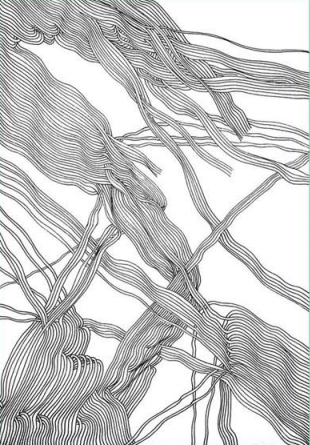 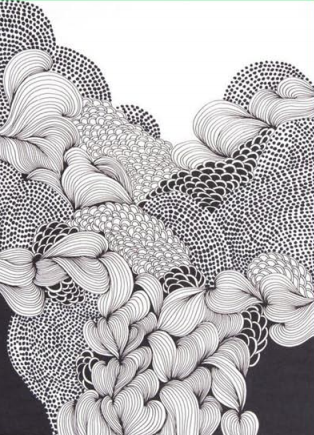 Vzniklý obrázek pojmenujte a pošlete na mail necesana@zsdobrichovice.cz . Najdete v něm nějaký zajímavý tvar? Připomíná vám něco?HUDEBNÍ VÝCHOVAVyučující: Hana TuháčkováDobrovolný úkol:HUDEBNÍ VÝZVAJiž ve škole jsme si ukázali, že hudební nástroje můžeme udělat z obyčejných věcí, které nás obklopují.Rozhlédni se okolo sebe (projdi svůj pokoj, váš byt, dům, zahradu, …) a vyber si předmět/y, které bys mohl/a použít jako hudební nástroj. Potom si vymysli rytmus/rytmickou variaci skládající se z více rytmů (ve škole jsme pracovali se 4/4 taktem) a tento rytmus/rytmickou variaci zahraj a natoč z toho krátké video nebo zvukový záznam a pošli mi to na mail – tuhackova@zsdobrichovice.cz.Neboj se zapojit celou rodinu. Vyzkoušíš si tak hned několik rolí: skladatel, dirigent, vedoucí kapely. Těším se na výsledky HUDEBNÍ VÝZVY!!!